2016 MAFCS Teacher of the Year Award Guidelines & Nomination FormNominate a current MN FACS teacher (or one who has retired in the past 12 months) who has:*Created and runs a family and consumer sciences program that has a FCS Curriculum Focus: Examples of curriculum focus include an original, expanded, or substantially modified traditional FCS content area ( as listed below), OR, a teaching emphasis consistently embedded in the nominee's curriculum, i.e. service learning, technology, project based learning, STEM, communications.Career Awareness/Job Skill Training (e.g., work/study; literacy education; entrepreneurship)Consumer Education/Family Finance (e.g., consumer rights; understanding credit; budgeting and managing money)Creative Dimensions/Alternative Program Designs (e.g., caring for children, the elderly, or the disabled; peer or cross-age tutoring; internationalized curriculum; impact of legislation on family life)Family Life/Personal and Social Development (e.g., alternative family structures such as step, blended, or single-parent families; programs for children in self-care; abuse or crisis intervention programming; dealing with grief and death)Nutrition Education/Diet and Health (e.g., wellness; food science and chemistry; dietary education)Although the more generic word program is used throughout this document, a teaching unit, semester project, or initiative suitable for integration with an existing program may also be submitted for an award.  Please visit the AAFCS site (www.aafcs.org) and review the previous National TOY award winners.  Judges are looking for programs that are unique and different than previous TOY winners.Basic qualifications for Teacher of the Year are:* Is employed as a full-time permanent FCS teacher of grades kindergarten through 12 or who has retired     within twelve months of the AAFCS national nomination deadline – second Monday in January;* Is an AAFCS member at the time of nomination and for at least three consecutive years prior to     nomination;* Is willing to enter the National AAFCS Teacher of the Year competition, representing the MN affiliate, by submitting a portfolio of their program by the AAFCS national nomination deadline; attend the National AAFCS Convention where they will be recognized as an Affiliate (MN) TOY or be selected as one of the three merit finalists, one of which will be selected as the National AAFCS Teacher of the Year recipient.  The Teacher of the Year is also requested to attend the State Convention in early 2016 to receive their award, present their program and attend a reception in their honor.  Note: Funding will be awarded from the MAFCS organization and the Educational Committee, but the candidate may incur out of pocket costs, need to submit grant applications or work with their local district to cover costs beyond the MAFCS award.  AAFCS staff do not qualify for this award.To nominate the 2016 MAFCS TOY, fill out the form on the reverse side, attach their resume and/or vitae along with your letter of recommendation.  Please submit to Denise Lage, 722 ½ 16th St. SE, Owatonna, MN 55060  OR dlage@owatonna.k12.mn.us by June 1, 2015.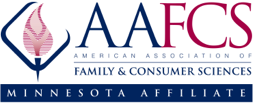 2016 MAFCS Minnesota Affiliate Teacher of the Year Award Nomination FormNomination form & materials are due to Denise Lage, 722 ½ 16th St. SE, Owatonna, MN 55060OR	dlage@owatonna.k12.mn.us by June 1, 2015.Name of Nominee - ____________________________________________________________________________Home Address - _______________________________________________________________________________Home/Cell Phone - ____________________________________________________________________________E-mail - ______________________________________________________________________________________School District - _______________________________________________________________________________Nominee’s School(s) - __________________________________________________________________________School Address - ______________________________________________________________________________Grade Level Taught (check all that apply) -   Middle school _____       High School ______      College level______Nominee’s School Principal & Contact Information - _____________________________________________________________________________________________________________________________________________Nominated by - _______________________________________________________________________________E-mail - _____________________________________________________________________________________Phone - _____________________________________________________________________________________Mailing Address  -  ____________________________________________________________________________****IMPORTANT****Please remember to attach the nominee’s resume and/or curriculum vitae along with a letter of recommendation from the person submitting the nomination. Please include the impact their program has had within their FACS department/classes, school and community.Questions: Contact  - 	Denise Lage, 2015 MN FACS Teacher of the Year			dlage@owatonna.k12.mn.us			Cell: 507-573-2023